Health Assessment Questionnaire*All details provided in this questionnaire will be held private and confidential as outlined in the data protection policy and according to GDPR regulationsBody Scan (please select any symptoms you may have by ticking/selecting the appropriate box) (tick all that you have experienced to date and underline those that are relevant now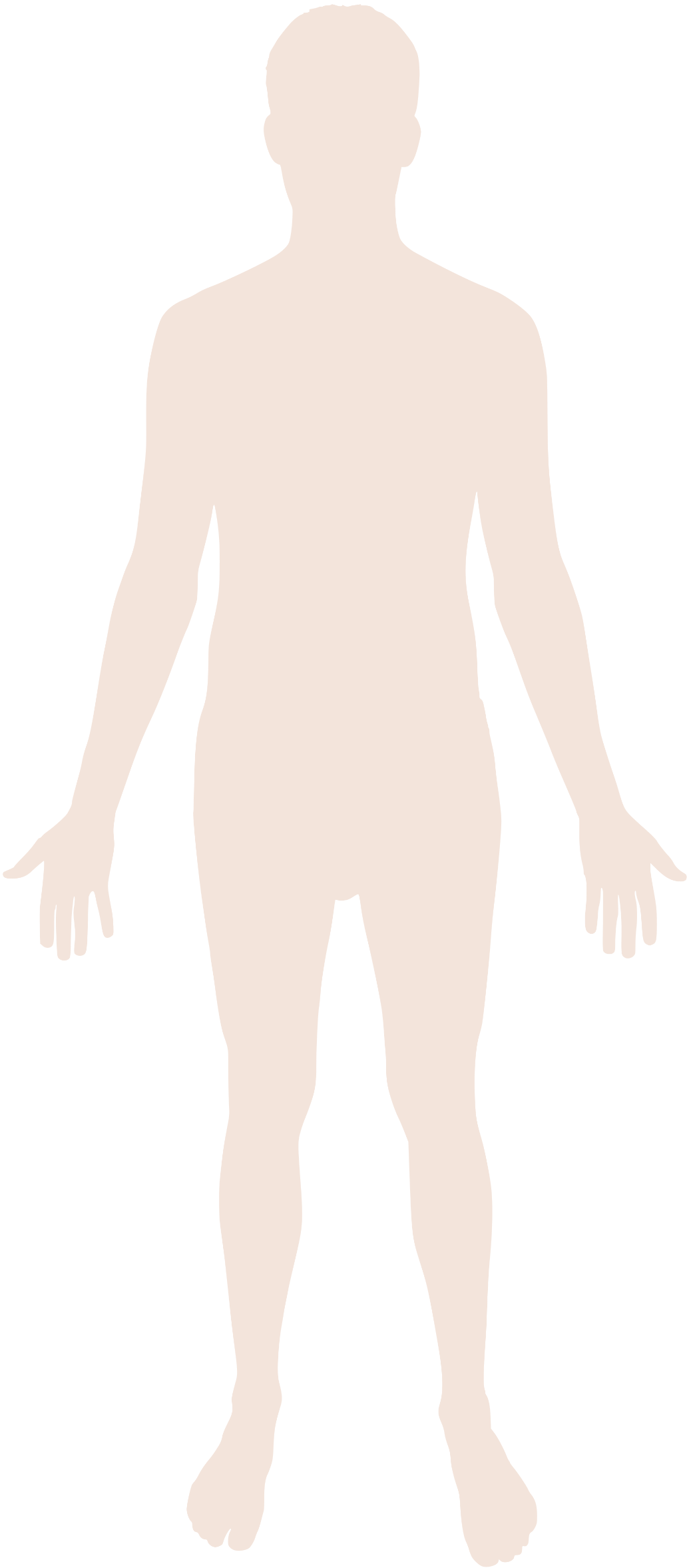 Head									Moodheadachesmigrainestiff neck fuzzy headeddizziness		depressedanxioustenseangryhappy
poor balancepounding headfeeling of hangoverunexplained pain	balancedoptimisticsadpessimistic
									tiredcan’t be botheredhyperactive
Hair									cheerfulagitatedeasily upsettearful
oily dry poor conditionbrittlethinning				jitteryfrightenedexplosivepent up	
Prematurely greydandruffincreased facial hair			irritatedannoyedoverwhelmedsuicidal
increased body hairdecreased body hair				fluctuatingaggressiveMouth									Mind
Sore tonguewhite/red patchestooth decayulcers			forgetfuldifficulty learning new things
bad breathsore throatspoor sense of tasteexcess saliva		easily confusedcan’t switch off
dry mouth difficulty swallowinghoarse voicegingivitis		difficulty concentratingeasily frustrated
bleeding gumscold sores						easily distracteddifficult to make decisions 
                                                                                                                                               loss of interest in daily lifefogginess
Eyes                                                                                                                                       dyslexiadyspraxiainsomniahyperactive
burninggrittyprotrudingprone to infectionstickyitchy                       panic attacksno motivation
painfulpoor night visiondrycataractssensitive to light
bagsswollen eyelidsblurred visiondouble vision			Chest
failing eyesightyellow sclera (white of eye)				frequent coldschest infectionsasthma
                                                                                                                                               bronchitispalpitationsheart condition
Ears									chest discomfort/painshort of breath
blockedsoreitchyweepingwateringoverly waxy			difficulty breathingwheezing
creased earlobe							persistent coughnoisy breathing
                                                                                                                                               breast pain
Nose									
congestedrunnyfrequent nose bleedsprone to snoring		Gut
sinusitishay feverpost-nasal driprhinitissneezing			bloatedpainfultendercramping
poor sense of smell							distendednauseahiatus hernia
                                                                                                                                               sensation of fullnessacid reflux heartburn
Muscles									flatulencebelchingchurningvomiting
tenderpaincrampsspasmstwitchesloss of tone			irritable bowelcoeliacdiverticulapolyps
wastingweakstiffrestless legsnumbness				haemorrhoidsulcerssluggishsensitive
                                                                                                                                               constipationdiarrhoea
Skin									
dryroughflakyscalypuffypalebrown patches			Genitals
change in moles/lesionscongestedoilyclammyyellow		itchythrushulcerswartsherpes
slow to healacnepimplesrosaceaeczemadermatitis		groin painprostatitis
psoriasisrashesboilshivesstretch markscellulite                                 pelvic inflammatory diseaseimpotence
easy bruisingthread veinsvaricose veinsringworm			painful intercoursevaginal dryness
allergic reactionsexcessive sweating					painful or frequent urination
                                                                                                                                               unexplained discharge
Joints									
painfulinflamedswollenstiffrheumaticarthritic			Hands
achingsoredifficulty  bendingreduced mobilityunsteadiness	drycrackedeczemapain in jointspuffy
slow movement							chilblainsnumbnesstinglingfeel clumsy
                                                                                                                                               feel uncoordinatedpoor circulation
Nails									
fragiledrybrittleflakypeelingsplitfungalhangnails		legs and feet
infectedsplit cuticlesridgedspoon shaped				restless legsswollenachingathletes foot
white spots on more than 2horizontal white linesthickened		burning feettender heelsgoutsciatica
dark nailspale nail bed						cold feettinglingnumbpricklingDiet – please complete attached diet diary to the best of your ability (the more information I receive the better)Are you currently following a medically prescribed diet (if so please give details)? Yes NoDo you have any food allergies or intolerances?Family history and healthIs there any history of physical or mental health problems, symptoms or disease in your family? If so, please give details.Grandfathers:
Maternal:Paternal:Grandmothers:
Maternal:Paternal:Father:Mother:Siblings: (indicate ages and whether full or half blood relatives)Children: (indicate ages)

Personal Health HistoryStarting with your most current health problems please list in the space provided, all significant health problems that you have encountered in your lifetime.  Indicate where appropriate, the duration, timing and management of the health problem.Additional questions:On average how much sleep do you get per night?Do you have any history of eating disorders, substance abuse, high stress levels, psychiatric or neurological disorders that you have not yet mentioned? If so, please expand on these.Do you have any difficulties maintaining dietary changes e.g. cravings, binging, emotional eating, loss of interest in food?Is there anything else that you haven’t mentioned yet which you think would be useful for me to be aware of?  (if so please describe)* If you have been diagnosed or suspect you may have a medical condition, you should consult your GP for advice, diagnosis and treatment and always inform your health professional before starting any alternative or additional therapies, treatments or making any major changes in your diet or exercise programme.*This questionnaire has been adapted from ION, CNM and CNELM documents.TitleFirst nameFirst nameFirst nameFirst nameLast nameLast nameLast nameLast nameLast nameDate of birthDate of birthAgeGenderAddress
____________________________________________________________________________________________________
____________________________________________________________________________________________________
____________________________________________________________________________________________________
____________________________________________________________________________________________________
____________________________________________________________________________________________________
____________________________________________________________________________________________________
____________________________________________________________________________________________________
____________________________________________________________________________________________________
____________________________________________________________________________________________________
____________________________________________________________________________________________________
____________________________________________________________________________________________________
____________________________________________________________________________________________________
____________________________________________________________________________________________________Post CodeE-mailE-mailE-mailE-mailPhone number/s
Mobile:Phone number/s
Mobile:Phone number/s
Mobile:Phone number/s
Mobile:Phone number/s
Mobile:Home:
Work:Home:
Work:Home:
Work:Marital statusMarital statusMarital statusMarital statusMarital statusNo. of dependantsAge/sex of childrenAge/sex of childrenAge/sex of childrenAge/sex of childrenAge/sex of childrenHeightWaist measurementWaist measurementWaist measurementAge/sex of childrenAge/sex of childrenAge/sex of childrenAge/sex of childrenAge/sex of childrenWeightHip measurementHip measurementHip measurementAge/sex of childrenAge/sex of childrenAge/sex of childrenAge/sex of childrenAge/sex of childrenGP’s detailsGP’s detailsGP’s detailsGP’s detailsGP’s detailsGP’s detailsGP’s detailsGP’s detailsGP’s detailsGP’s detailsGP’s detailsGP’s detailsGP’s detailsGP’s detailsDoctors NameDoctors NameDoctors NameDoctors NameSurgery addressSurgery addressSurgery addressSurgery addressSurgery telephone numberSurgery telephone numberSurgery telephone numberSurgery telephone numberDo you give permission for your medical doctor to be contacted? (tick box)Do you give permission for your medical doctor to be contacted? (tick box)Do you give permission for your medical doctor to be contacted? (tick box)Do you give permission for your medical doctor to be contacted? (tick box)Yes Yes Yes Yes No No Is your doctor aware of your intention to seek dietary assistance?Is your doctor aware of your intention to seek dietary assistance?Is your doctor aware of your intention to seek dietary assistance?Is your doctor aware of your intention to seek dietary assistance?Prescription medications and supplements (including the contraceptive pill)
Name of medicationPrescription medications and supplements (including the contraceptive pill)
Name of medicationPrescription medications and supplements (including the contraceptive pill)
Name of medicationDosageDosageDosageDosageDurationDurationDurationDurationDurationPlease tick past or presentPlease tick past or presentPast  PresentPast  PresentPast  PresentPast  PresentPast  PresentPast  PresentPast  PresentPast  PresentPast  PresentPast  PresentPast  PresentPast  PresentPast  PresentPast  PresentPast  PresentPast  PresentReason for seeking nutritional adviceReason for seeking nutritional adviceReason for seeking nutritional adviceReason for seeking nutritional adviceReason for seeking nutritional adviceReason for seeking nutritional adviceReason for seeking nutritional adviceReason for seeking nutritional adviceReason for seeking nutritional adviceReason for seeking nutritional adviceReason for seeking nutritional adviceReason for seeking nutritional adviceReason for seeking nutritional adviceReason for seeking nutritional adviceWhat are your main health goals or prioritiesWhat are your main health goals or prioritiesWhat are your main health goals or prioritiesWhat are your main health goals or prioritiesWhat are your main health goals or prioritiesWhat are your main health goals or prioritiesWhat are your main health goals or prioritiesWhat are your main health goals or prioritiesWhat are your main health goals or prioritiesWhat are your main health goals or prioritiesWhat are your main health goals or prioritiesWhat are your main health goals or prioritiesWhat are your main health goals or prioritiesWhat are your main health goals or prioritiesName two symptoms you would most like to address and rate how bad they are them from 1 to 10 (1 being good and 10 bad)Name two symptoms you would most like to address and rate how bad they are them from 1 to 10 (1 being good and 10 bad)Name two symptoms you would most like to address and rate how bad they are them from 1 to 10 (1 being good and 10 bad)Name two symptoms you would most like to address and rate how bad they are them from 1 to 10 (1 being good and 10 bad)Name two symptoms you would most like to address and rate how bad they are them from 1 to 10 (1 being good and 10 bad)Name two symptoms you would most like to address and rate how bad they are them from 1 to 10 (1 being good and 10 bad)Name two symptoms you would most like to address and rate how bad they are them from 1 to 10 (1 being good and 10 bad)Name two symptoms you would most like to address and rate how bad they are them from 1 to 10 (1 being good and 10 bad)Name two symptoms you would most like to address and rate how bad they are them from 1 to 10 (1 being good and 10 bad)Name two symptoms you would most like to address and rate how bad they are them from 1 to 10 (1 being good and 10 bad)Name two symptoms you would most like to address and rate how bad they are them from 1 to 10 (1 being good and 10 bad)Name two symptoms you would most like to address and rate how bad they are them from 1 to 10 (1 being good and 10 bad)Name two symptoms you would most like to address and rate how bad they are them from 1 to 10 (1 being good and 10 bad)Name two symptoms you would most like to address and rate how bad they are them from 1 to 10 (1 being good and 10 bad)SymptomSymptomSymptomSymptomSymptomSymptomRatingRatingRatingRatingSymptom oneSymptom oneSymptom oneSymptom oneSymptom twoSymptom twoSymptom twoSymptom twoSymptom threeSymptom threeSymptom threeSymptom threeWhat sort of support have you already received or tried e.g. GP, consultant, dietician, psychologist, weight loss groups, complementary therapies – (please give details)?What sort of support have you already received or tried e.g. GP, consultant, dietician, psychologist, weight loss groups, complementary therapies – (please give details)?What sort of support have you already received or tried e.g. GP, consultant, dietician, psychologist, weight loss groups, complementary therapies – (please give details)?What sort of support have you already received or tried e.g. GP, consultant, dietician, psychologist, weight loss groups, complementary therapies – (please give details)?Are you currently undergoing or waiting to begin medical treatment? (if so please give details)Are you currently undergoing or waiting to begin medical treatment? (if so please give details)Are you currently undergoing or waiting to begin medical treatment? (if so please give details)Are you currently undergoing or waiting to begin medical treatment? (if so please give details)Are you currently pregnant or aiming to become pregnant?Are you currently pregnant or aiming to become pregnant?Are you currently pregnant or aiming to become pregnant?Are you currently pregnant or aiming to become pregnant?Do you have any allergies or intolerances? (please give details)Do you have any allergies or intolerances? (please give details)Do you have any allergies or intolerances? (please give details)Do you have any allergies or intolerances? (please give details)Health Problem e.g. depression, asthma, DurationManagement e.g. antidepressant; citalopram, Ventolin and wheat free dietDate i.e. 1980-current